Listen and write the names.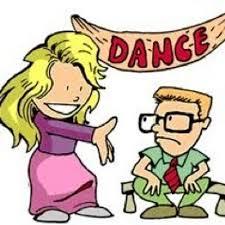 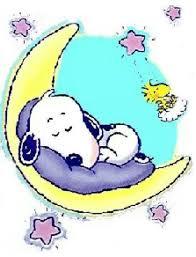 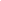 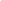 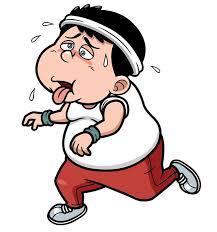 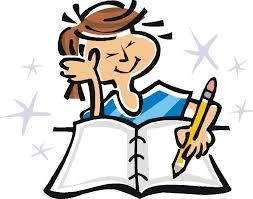 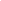 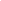 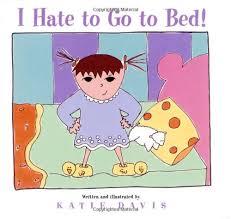 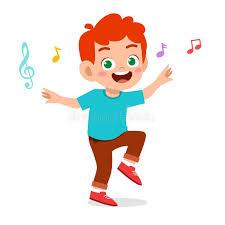 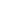 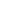 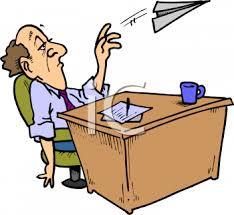 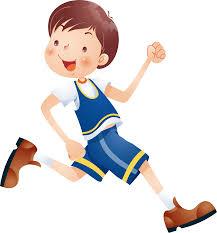 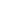 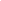 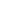 Listen and write the names.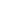 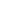 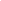 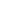 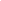 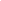 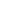 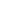 Script:Ken loves running, Romano doesn’t like running.Eduardo loves dancing, Harold doesn’t like dancing.Max loves sleeping, Camilla hates sleeping.Frank loves writing, Bill doesn’t like writing.Name: ____________________________    Surname: ____________________________    Nber: ____   Grade/Class: _____Name: ____________________________    Surname: ____________________________    Nber: ____   Grade/Class: _____Name: ____________________________    Surname: ____________________________    Nber: ____   Grade/Class: _____Assessment: _____________________________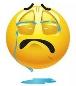 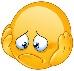 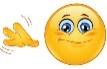 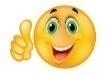 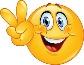 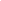 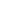 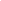 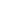 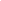 Date: ___________________________________________________    Date: ___________________________________________________    Assessment: _____________________________Teacher’s signature:___________________________Parent’s signature:___________________________